Taflen Amserlen 1CyfarwyddiadauMae Guto yn edrych ar amserlen y trenau sy'n mynd ar hyd De Cymru Allwch chi ei helpu i ateb y cwestiynau?1) Pa mor hir mae'n ei gymryd i fynd o Gaerdydd i Faesgwyn?2) Pa mor hir mae'n ei gymryd i fynd o Abertawe i Gaerfyrddin?3) Pa mor hir fyddech chi ar y trên petai chi'n mynd ar y trên yn Abertawe ac yn dod oddi ar y trên ym Maesgwyn?4) Mae Guto eisiau cyrraedd Maesgwyn erbyn 10 o'r gloch yn y bore. Pa drên ddylai Guto ddal o Gaerdydd?5) Mae Guto eisiau cyrraedd Caerfyrddin erbyn 12 o'r gloch. Pa drên ddylai Guto ei ddael? 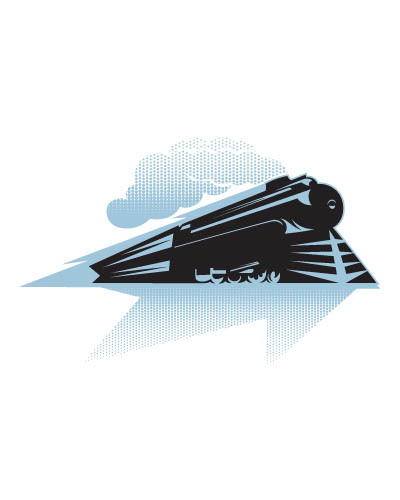 6) Sawl trên sy’n aros yng Nghaerfyrddin?7) Mae angen i Guto fod ym Maesgwyn erbyn chwarter wedi un ar ddeg. Mae wedi colli Trên A. Pa drên dylai Guto ei ddal? Pa mor hwyr fydd e?Taflen Amserlen 21) Pa mor hir mae'n ei gymryd i fynd o Gaerdydd i Faesgwyn ar drên A?2) Pa mor hir mae'n ei gymryd i fynd o Gaerdydd i Gaerfyrddin ar drên C?3) Pa drên yw'r un cyflymaf i fynd o Gaerdydd i Faesgwyn?4) Pa drên yw'r un cyflymaf i fynd o Gaerdydd i Gaerfyrddin?5) Mae Guto eisiau cyrraedd Caerfyrddin erbyn hanner awr wedi pump yn y prynhawn. Pa drên ddylai Guto ei ddael?6) Sawl trên sydd yn aros yng Nghaerfyrddin?7) Mae angen i Guto fod ym Maesgwyn erbyn chwarter wedi chwech. Mae wedi colli Trên A. Pa drên dylai Guto ei ddal? Pa mor hwyr fydd e?8) Mae Guto wedi dal trên C i Faesgwyn ond oherwydd trafferthion mae'r trên yn cyrraedd 10 munud yn hwyr. Faint o'r gloch mae Guto yn cyrraedd Maesgwyn?9) Mae Guto wedi dal trên A i Gaerfyrddin ond oherwydd trafferthion, mae'r trên yn cyrraedd ugain munud yn hwyr. Faint o'r gloch mae Guto yn cyrraedd Caerfyrddin?GorsafTrên ATrên BTrên CCaerdydd06:30  08:3010:30Abertawe07:4009:4011:40Caerfyrddin08:55-11:55Maesgwyn09:4511:3012:45GorsafTrên ATrên BTrên CCaerdydd13:30  15:3017:32Abertawe14:4016:4018:58Llanelli15:2517:2518:48Caerfyrddin15:57-19:25Maesgwyn16:4518:3020:22